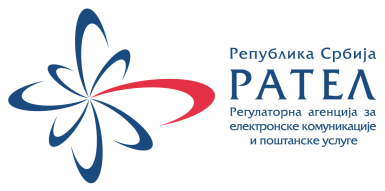 КОНКУРСНА ДОКУМЕНТАЦИЈАза јавну набавку добара – електронска база међународне регулаторне праксе, анализа и упоредних података у поступку јавне набавке мале вредностијн.бр. 1-02-4047-10/18С А Д Р Ж А Ј     ОДЕЉАК                                    ПРЕДМЕТОПШТИ ПОДАЦИ О ЈАВНОЈ НАБАВЦИПОДАЦИ О ПРЕДМЕТУ ЈАВНЕ НАБАВКЕСПЕЦИФИКАЦИЈА ПРЕДМЕТА НАБАВКЕУСЛОВИ ЗА УЧЕШЋЕ У ПОСТУПКУ ЈАВНЕ НАБАВКЕ И УПУТСТВО КАКО СЕ ДОКАЗУЈЕ ИСПУЊЕНОСТ УСЛОВАКРИТЕРИЈУМИ ЗА ДОДЕЛУ УГОВОРАУПУТСТВО ПОНУЂАЧИМА КАКО ДА САЧИНЕ ПОНУДУОБРАЗАЦ ПОНУДЕОБРАЗАЦ СТРУКТУРЕ ЦЕНАОБРАЗАЦ ТРОШКОВА ПРИПРЕМЕ ПОНУДЕОБРАЗАЦ ИЗЈАВЕ О НЕЗАВИСНОЈ ПОНУДИ ОБРАЗАЦ О ПОШТОВАЊУ ОБАВЕЗА ПОНУЂАЧА ИЗ ДРУГИХ ПРОПИСАОБРАЗАЦ ИЗЈАВЕ ПОНУЂАЧА ДА JE УПИСАН У РЕГИСТАРОБРАЗАЦ ИЗЈАВЕ ПОНУЂАЧА ДА НИЈЕ КРИВИЧНО ОСУЂЕНОБРАЗАЦ ИЗЈАВЕ ДА ЈЕ ИЗМИРИО ПОРЕЗЕ И ДРУГЕ ЈАВНЕ ДАЖБИНЕОБРАЗАЦ ИЗЈАВЕ ДА ЈЕ ИСПУЊЕН ТЕХНИЧКИ КАПАЦИТЕТМОДЕЛ УГОВОРАОПШТИ ПОДАЦИ О ЈАВНОЈ НАБАВЦИ	На основу члана 61. Закона о јавним набавкама („Службени гласник РС“, број 124/12, 14/15 и 68/15), члана 5. Правилника о обавезним елементима конкурсне документације у поступцима јавних набавки и начину доказивања испуњености услова („Службени гласник РС“, број 86/15), Одлуке о покретању поступка јавне набавке број 1-02-4047-10/18 од 26.03.2018. године и Решења о образовању комисије за јавну набавку 1-02-4047-10/18-1 од 26.03.2018. године, Наручилац – Регулаторна агенција за електронске комуникације и поштанске услуге, ул. Палмотићева број 2, 11000 Београд, www.ratel.rs, покреће јавну набавку добра- електронска база међународне регулаторне праксе, анализе и упоредних података, редни број 1-02-4047-10/18, у поступку јавне набавке мале вредности, ради закључења уговора о јавној набавци.	Предмет јавне набавке су добра- електронска база међународне регулаторне праксе, анализе и упоредних података, а према спецификацији и карактеристикама датим у конкурсној документацији.Додатне информације у вези са овом конкурсном документацијом могу се добити сваког радног дана од 10.00 до 14.00 часова, и то од:контакт особе: Милица Јосифовић путем броја факса 011/3223484 или путем мејл адресе milica.josifovic@ratel.rsНа основу члана 61. Закона о јавним набавкама („Службени гласник РС“, број 124/2012, 14/15, 68/15), члана 5. Правилника о обавезним елементима конкурсне документације у поступцима јавних набавки и начину испуњености услова („Службени гласник РС“, број 86/15), наручилац је припремио образац:ПРЕДМЕТ ЈАВНЕ НАБАВКЕПредмет јавне набавке, број 1-02-4047-10/18 је набавка добара – електронска база међународне регулаторне праксе, анализа и упоредних података, назив и ознака из општег речника набавке је 22200000-2 Новине, ревије, периодичне публикације и часописи.На основу члана 61. Закона о јавним набавкама („Службени гласник РС“, број 124/2012, 14/15, 68/15), члана 5. Правилника о обавезним елементима конкурсне документације у поступцима јавних набавки и начину испуњености услова („Службени гласник РС“, број 86/15), наручилац је припремио образац:СПЕЦИФИКАЦИЈА ПРЕДМЕТА НАБАВКЕЕлектронску базу међународне регулаторне праксе, анализа и упоредних података мора да води призната истраживачка и аналитичка фирма из Европске уније за област регулације тржишта телекомуникација, која има референце у области истраживања, анализа или консалтинга у области регулације тржишта телекомуникација и 15 година искуства у области којом се бави. Електронска база међународне регулаторне праксе, анализа и упоредних података мора да буде на енглеском језику (или српском), да буде релевантна за упоредну анализу процеса регулације тржишта телекомуникација, и да испуњава следеће услове:да информације које се налазе у бази буду концизне, добро структуриране и лако разумљиве анализе за све текуће процесе регулације тржишта телекомуникација у Европској унији и најмање 20 земаља Европе;да нуди следеће садржаје:•	Вести и рeдовни извештаји о развоју регулаторног оквира у области телекомуникација у надлежности институција Европске уније и повезаних тела и дешавањима на националном нивоу у земљама ЕУ•	Месечне анализе активности везаних за регулаторне послове на нивоу Европске уније•	Збирка одлука регулатора на националном нивоу у најмање 20 европских земаља и приступ архиви закона о телекомуникацијама из посматраних земаља•	Збирка обавештења о анализама тржишта које националне регулаторне организације достављају Европској комисији•	Редовни извештаји о развоју националне регулаторне праксе у најмање 20 европских земаља•	Табеле са упоредним подацима везаним за електронске комуникације помоћу којих може да се врши поређење регулативе и цена у различитим земљама, где параметри упоредне анализе треба обавезно да обухвате лиценцирање, интерконекцију за фиксне и мобилне мреже, отворену локалну петљу, регулацију тарифа, универзални сервис•	Вести и редовни извештаји о развоју регулаторног оквира у области телекомуникација у надлежности институција Европске уније и повезаних тела•	Вести и редовни извештаји о развоју регулаторног оквира у надлежности институција Европске уније и повезаних тела, а које се тичу услуге интернета и онлајн садржаја•	Редовни извештаји о активностима везаним за регулисање услуге интернета и онлајн садржаја на националном нивоу у највећим земљама ЕУ;да се редовно ажурира актуелним информацијама и тачним подацима;да је доступна преко интернет странице на било ком типу претраживача уз употребу корисничког имена и шифре.Понуђач треба да омогући приступ електронској бази за минимум 30 корисника. Крајњи рок за доставу података за приступ  је 5 дана од дана закључења уговора.На основу члана 61. Закона о јавним набавкама („Службени гласник РС“, бр. 124/12, 14/15 и 68/15), члана 5. Правилника о обавезним елементима конкурсне документације у поступцима јавних набавки и начину доказивања испуњености услова („Службени гласник РС“, број 86/15), наручилац је припремио образац:УСЛОВИ ЗА УЧЕШЋЕ У ПОСТУПКУ ЈАВНЕ НАБАВКЕ И УПУТСТВО КАКО СЕ ДОКАЗУЈЕ ИСПУЊЕНОСТ УСЛОВАПонуда мора да буде благовремена, да садржи све елементе, документе и доказе који су тражени у конкурсној документацији како би се утврдила испуњеност обавезних услова, оценила озбиљност и квалитет понуде, односно установила квалификованост понуђача.Обавезни услови за учешће правних лица у поступку јавне набавке, сагласно чл. 75. Закона о јавним набавкама су:Да је регистрован код надлежног органа, односно уписан у одговарајући регистар;Да он и његов законски заступник није осуђиван за неко од кривичних дела као члан организоване криминалне групе, да није осуђиван за кривична дела против привреде, кривична дела против животне средине, кривично дело примања или давања мита, кривично дело преваре; Да је измирио доспеле порезе, доприносе и друге јавне дажбине у складу са прописима Републике Србије или стране државе када има седиште на њеној територији;Да је поштовао обавезе које произлазе из важећих прописа о заштити на раду, запошљавању и условима рада, заштити животне средине као и да нема забрану обављања делатности која је на снази у време подношења понуда.Документа потребна за доказивање обавезних услова за учешће правних лица у поступку јавне набавке, сагласно чл. 77. Закона о јавним набавкама су:Изјава понуђача, потписана, оверена и дата под материјалном и кривичном одговорношћу као доказ да је  понуђач регистрован код надлежног органа, односно уписан у одговарајући регистар;Изјава понуђача, потписана, оверена и дата под материјалном и кривичном одговорношћу као доказ да понуђач и његов законски заступник није осуђиван за неко од кривичних дела као члан организоване криминалне групе, да није осуђиван за неко од кривичних дела против привреде, кривична дела против заштите животне средине, кривично дело примања или давања мита, кривично дело преваре; Изјава понуђача, потписана, оверена и дата под материјалном и кривичном одговорношћу да је измирио доспеле порезе и друге јавне дажбине у складу са прописима Републике Србије или стране државе када има седиште на њеној територији;Изјава понуђача, потписана, оверена и дата под материјалном и кривичном одговорношћу да је поштовао обавезе које произлазе из важећих прописа о заштити на раду, запошљавању и условима рада, заштити животне средине као и да му није изречена мера забране обављања делатности која је на снази у време подношења понуда.Обавезни услови за учешће предузетника у поступку јавне набавке, сагласно чл. 75. Закона о јавним набавкама су:Да је регистрован код надлежног органа, односно уписан у одговарајући регистар;Да он и његов законски заступник није осуђиван за неко од кривичних дела као члан организоване криминалне групе, да није осуђиван за кривична дела против привреде, кривична дела против животне средине, кривично дело примања или давања мита, кривично дело преваре; Да је измирио доспеле порезе, доприносе и друге јавне дажбине у складу са прописима Републике Србије или стране државе када има седиште на њеној територији;Да је поштовао обавезе које произлазе из важећих прописа о заштити на раду, запошљавању и условима рада, заштити животне средине као и да нема забрану обављања делатности која је на снази у време подношења понуда.Документа потребна за доказивање обавезних услова за учешће предузетника у поступку јавне набавке, сагласно чл. 77. Закона о јавним набавкама су:Изјава понуђача, потписана, оверена и дата под материјалном и кривичном одговорношћу као доказ да је  понуђач регистрован код надлежног органа, односно уписан у одговарајући регистар;Изјава понуђача, потписана, оверена и дата под материјалном и кривичном одговорношћу као доказ да понуђач и његов законски заступник није осуђиван за неко од кривичних дела као члан организоване криминалне групе, да није осуђиван за неко од кривичних дела против привреде, кривична дела против заштите животне средине, кривично дело примања или давања мита, кривично дело преваре; Изјава понуђача, потписана, оверена и дата под материјалном и кривичном одговорношћу да је измирио доспеле порезе и друге јавне дажбине у складу са прописима Републике Србије или стране државе када има седиште на њеној територији;Изјава понуђача, потписана, оверена и дата под материјалном и кривичном одговорношћу да је поштовао обавезе које произлазе из важећих прописа о заштити на раду, запошљавању и условима рада, заштити животне средине као и да му није изречена мера забране обављања делатности која је на снази у време подношења понуда.Обавезни услови за учешће физичких лица у поступку јавне набавке, сагласно чл. 75 Закона о јавним набавкама су:Да није осуђиван за неко од кривичних дела као члан организоване криминалне групе, да није осуђиван за кривична дела против привреде, кривична дела против животне средине, кривично дело примања или давања мита, кривично дело преваре; Да му није изречена мера забране обављања одређених послова, која је на снази у време објављивања позива за подношење понуда; Да је измирио доспеле порезе и доприносе и друге јавне дажбине у складу са прописима Републике Србије или стране државе у којој борави;Да је поштовао обавезе које произлазе из важећих прописа о заштити на раду, запошљавању и условима рада, заштити животне средине као и да му није изречена мера забране обављања делатности која је на снази у време подношења понуда.Документа потребна за доказивање обавезних услова за учешће физичких лица у поступку јавне набавке, сагласно чл. 77. Закона о јавним набавкама су:Изјава понуђача, потписана, оверена и дата под материјалном и кривичном одговорношћу да није осуђиван за неко од кривичних дела као члан организоване криминалне групе, да није осуђиван за кривична дела против привреде, кривична дела против животне средине, кривично дело примања или давања мита, кривично дело преваре; Изјава понуђача, потписана, оверена и дата под материјалном и кривичном одговорношћу да је измирио доспеле порезе и доприносе и уверења надлежне управе локалне самоуправе да је измирио обавезе по основу изворних локалних јавних прихода;Изјава понуђача, потписана, оверена и дата под материјалном и кривичном одговорношћу да је поштовао обавезе које произлазе из важећих прописа о заштити на раду, запошљавању и условима рада, заштити животне средине као и да му није изречена мера забране обављања делатности која је на снази у време подношења понуда.	НАПОМЕНЕ: Понуђач је дужан да за подизвођаче достави доказе о испуњености обавезних услова из члана 75. став 1. тач 1) до 4) Закона о јавним набавкама. Поред наведених доказа о испуњености обавезних услова, понуђач је дужан да за подизвођаче достави попуњен, поптисан и оверен Образац Изјаве о поштовању обавезa које произлазе из других прописа (Одељак XI). Додатне услове испуњавају посебно.Сваки понуђач из групе понуђача мора да испуни обавезне услове из члана 75. став 1. тач. 1) до 4) Закона о јавним набавкама. Поред наведених доказа о испуњености обавезних услова, сваки од понуђача из групе понуђача је дужан да достави попуњен, поптисан и оверен Образац Изјаве о поштовању обавезa које произлазе из других прописа (Одељак XI). Додатне услове испуњавају заједно, односно, довољно је да један из групе понуђача испуни додатне услове и достави доказе о испуњавању додатних услова.Понуђач није дужан да доставља доказе који су јавно доступни на интернет страницама надлежних органа, али је у обавези да у понуди наведе који су то докази и на којим интернет страницама надлежних органа се ови докази могу проверити.Уколико је доказ о испуњености услова електронски документ, понуђач доставља копију електронског документа у писаном облику, у складу са законом којим се уређује електронски документ. Ако понуђач има седиште у другој држави, наручилац може да провери да ли су документи којима понуђач доказује испуњеност тражених услова издати од стране надлежних органа те државе. Ако понуђач није могао да прибави тражена документа у року за подношење понуде, због тога што она до тренутка подношења понуде нису могла бити издата по прописима државе у којој понуђач има седиште и уколико уз понуду приложи одговарајући доказ за то, наручилац ће дозволити понуђачу да накнадно достави тражена документа у примереном року. Ако се у држави у којој понуђач има седиште не издају докази из члана 77. Закона о јавним набавкама, понуђач може, уместо доказа, приложити своју писану изјаву, дату под кривичном и материјалном одговорношћу оверену пред судским или управним органом, јавним бележником или другим надлежним органом те државе.ОДЕЉАК VНа основу члана 61. Закона о јавним набавкама („Службени гласник РС“, бр. 124/12, 14/15 и 68/15), члана 5. Правилника о обавезним елементима конкурсне документације у поступцима јавних набавки и начину доказивања испуњености услова („Службени гласник РС“, број 86/15), наручилац је припремио образац:КРИТЕРИЈУМИ ЗА ДОДЕЛУ УГОВОРА	Стручна комисија наручиоца извршиће избор најповољније понуде применом критеријума најниже понуђене цене. 	 У случају да две или више понуда, након стручен оцене применом критеријума најниже понуђене цене, имају исту понуђену цену, као најповољији биће изабран онај понуђач који је понудио краћи рок доставе података за приступ бази. На основу члана 61. Закона о јавним набавкама („Службени гласник РС“, број 124/2012, 14/15, 68/15), члана 5. Правилника о обавезним елементима конкурсне документације у поступцима јавних набавки и начину испуњености услова („Службени гласник РС“, број 86/15), наручилац је припремио образац:УПУТСТВО ПОНУЂАЧИМА КАКО ДА САЧИНЕ ПОНУДУ ЈЕЗИК ПОНУДЕПонуда мора бити достављена на српском језику или енглеском језику.У случају да је понуда достављена на енглеском језику, наручилац задржава право да затражи превод делова или целе конкурсне документације. ИЗРАДА ПОНУДЕПонуђач мора да достави понуду у писаном облику. Понуђач може, поред писаног облика, да достави понуду и у електронском облику (на „CD ROM“-у или „USB“-у, у Word (.doc) или Acrobat Reader (pdf) формату, исправног записа). Наведени медијуми морају да буду јасно и трајно означени називом понуђача. На полеђини коверте треба навести назив и адресу понуђача.	Понуду доставити тако што ће се документа и докази, који су тражени конкурсном документацијом:сортирати по редоследу којим су тражени  конкурсном документацијом имеђусобно повезати тако да чине једну целину.Овлашћено лице понуђача мора да попуни, потпише и овери тражене обрасце из конкурсне документације, на начин описан поред сваког доказа.  У случају подношења заједничке понуде, понуђачи из групе понуђача могу  овластити једног понуђача да у име групе попуни, потпише и овери тражене обрасце из конкурсне документације, на начин описан поред сваког доказа.   ВАРИЈАНТА ПОНУДАПодношење понуде са варијантама није дозвољено. ИЗМЕНА, ДОПУНА И ОПОЗИВ ПОНУДЕУ року за подношење понуде понуђач може да измени, допуни или опозове своју понуду, уколико је понуду предао. Уколико понуђач жели да своју понуду измени, допуни или опозове, о томе мора обавестити наручиоца.   УЧЕСТВОВАЊЕ У ЗАЈЕДНИЧКОЈ ПОНУДИ ИЛИ КАО ПОДИЗВОЂАЧУ случају да je Понуђач самостално поднео понуду, не може истовремено да учествује у заједничкој понуди или више заједничких понуда.У случају да je Понуђач самостално поднео понуду, не може истовремено да учествује као подизвођач. Извршење набавке са подизвођачемПонуђач је у обавези да у понуди наведе да ли ће извршење јавне набавке делимично поверити подизвођачу и да наведе проценат укупне вредности набавке који ће поверити подизвођачу, а који не може бити већи од 50 % као и део предмета набавке који ће извршити преко подизвођача. Ако Понуђач у понуди наведе да ће делимично извршење набавке поверити подизвођачу, дужан је да наведе назив подизвођача, а уколико уговор између наручиоца и Понуђача буде закључен, тај подизвођач ће бити наведен у уговору. Понуђач је дужан да наручиоцу, на његов захтев, омогући приступ код подизвођача ради утврђивања испуњености услова. Понуђач у потпуности одговара наручиоцу за извршење обавеза из поступка јавне набавке, односно за извршење уговорних обавеза, без обзира на број подизвођача. Наручилац може на захтев подизвођача и где природа предмета набавке то дозвољава пренети доспела потраживања директно подизвођачу, за део набавке која се извршава преко тог подизвођача. Понуђач не може ангажовати као подизвођача лице које није навео у понуди, у супротном наручилац ће реализовати средство обезбеђења и раскинути уговор, осим ако би раскидом уговора наручилац претрпео знатну штету. Понуђач може ангажовати као подизвођача лице које није навео у понуди, ако је на страни подизвођача након подношења понуде настала трајнија неспособност плаћања, ако то лице испуњава све услове одређене за подизвођача и уколико добије претходну сагласност наручиоца.  Подношење заједничке понудеПонуду може поднети група понуђача. Саставни део заједничке понуде је споразум којим се понуђачи из групе међусобно и према наручиоцу обавезују на извршење јавне набавке, а који обавезно садржи и     податке о: 1) члану групе који ће бити носилац посла, односно који ће поднети понуду и који ће заступати групу понуђача пред наручиоцем; 2) понуђачу који ће у име групе понуђача потписати уговор; 3) понуђачу који ће у име групе понуђача дати средство обезбеђења; 4) понуђачу који ће издати рачун; 5) рачуну на који ће бити извршено плаћање; 6) обавезама сваког од понуђача из групе понуђача за извршење уговора. Понуђачи који поднесу заједничку понуду одговарају неограничено солидарно према наручиоцу.  НАЧИН ПЛАЋАЊА	Плаћање ће се вршити на месечном нивоу, на основу службеног пријема рачуна/фактуре. Рачун изабрани понуђач доставља до 15-ом месецу за тај месец.             Рок плаћања се рачуна од дана службеног пријема рачуна испостављеног по извршеним услугама и не може бити дужи од 45 дана од дана службеног пријема рачуна у складу са Законом о роковима измирења новчаних обавеза у комерцијалним трансакцијама („Службени гласник РС“ бр. 119/12 и 68/15). Плаћање се врши уплатом на рачун изабраног Понуђача. ЦЕНАЦена мора да обухвати све елементе који су описани код критеријума за оцењивање понуда, као и све друге зависне трошкове који нису посебно описани.Понуђена цена у еврима ће се у сврху оцене понуда прерачунати у динаре према средњем девизном курсу Народне банке Србије на дан отварања понуде.Понуђена цена је фиксна до краја реализације Уговора а у случају да је понуђена цена у еврима, плаћање домаћем понуђачу ће се вршити у динарској против-вредности, према средњем девизном курсу Народне банке Србије, на дан фактурисања.Ако је у понуди исказана неуобичајено ниска цена, наручилац ће поступити у складу са чланом 92. Закона, односно тражиће образложење свих њених саставних делова које сматра меродавним.ЗАШТИТА ДОКУМЕНТАЦИЈЕ И ПОДАТАКАНаручилац је дужан да чува као поверљиве све податке о понуђачима садржане у понуди који су посебним прописом утврђени као поверљиви и које је као такве понуђач означио у понуди.Свака страница понуде која садржи податке који су поверљиви за понуђача треба да у горњем десном углу садржи ознаку ,,ПОВЕРЉИВО”, у складу са Законом.Наручилац је дужан да одбије давање информације која би значила повреду поверљивости података добијених у понуди и да чува као пословну тајну имена понуђача и подносилаца пријава, као и поднете понуде, до истека рока предвиђеног за отварање понуда.Неће се сматрати поверљивом цена и остали подаци из понуде који су од значаја за примену елемената критеријума и рангирање понуде.ДОДАТНЕ ИНФОРМАЦИЈЕ И ПОЈАШЊЕЊА КОНКУРСНЕ ДОКУМЕНТАЦИЈЕДодатне информације или појашњења у вези са припремањем понуде заинтересовано лице може тражити писаним путем, односно путем поште, електронске поште или факсом.Наручилац ће у року од три дана од дана пријема захтева за додатно објашњење, одговор објавити на Порталу јавних набавки и на својој интернет страници.Захтев за додатне информације или појашњења треба упутити на адресу:Регулаторна агенција за електронске комуникације и поштанске услуге11000 БеоградПалмотићева број 2- Писарница -” Објашњења – јавна набавка број 1-02-4047-10/18”	Тражење додатних информација и појашњења понуђач може доставити и преко e-mail адресе milica.josifovic@ratel.rs или путем факса 011/3223484.ДОДАТНА ОБЈАШЊЕЊА, КОНТРОЛЕ И ДОПУШТЕНЕ ИСПРАВКЕ Наручилац може да захтева од понуђача додатна објашњења која ће му помоћи при прегледу, вредновању и упоређивању понуда, а може да врши и контролу (увид) код понуђача односно његовог подизвођача.Наручилац не може да захтева, дозволи или понуди промену у садржини понуде, укључујући промену цене, а посебно не може да захтева, дозволи или понуди такву промену која би неприхватљиву понуду учинила прихватљивом.Наручилац може, уз сагласност понуђача, да изврши исправке рачунских грешака уочених приликом разматрања понуде по окончаном поступку отварања понуда.орене а за коначно извршење посла, о  ПОШТОВАЊЕ ОБАВЕЗА ПОНУЂАЧА ИЗ ДРУГИХ ПРОПИСАПонуђач је дужан да при састављању своје понуде наведе да је поштовао обавезе које произилазе из важећих прописа о заштити на раду, запошљавању и условима рада, заштити животне средине. Као доказ о поштовању наведених обавеза, понуђач попуњава, потписује и оверава Изјаву дату под материјалном и кривичном одговорношћу (Одељак XI).ОБАВЕШТЕЊЕ ПОНУЂАЧУ О ПОВРЕДИ ЗАШТИЋЕНИХ ПРАВАOбавештавају се понуђачи да накнаду за коришћење патената, као и одговорност за повреду заштићених права интелектуалне својине трећих лица сносе сами понуђачи;ЗАШТИТА ПРАВА ПОНУЂАЧАЗахтев за заштиту права подноси се наручиоцу, а копија се истовремено доставља Републичкој комисији.Захтев за заштиту права може се поднети у току целог поступка јавне набавке, против сваке радње наручиоца, осим ако овим законом није другачије одређено. Захтев за заштиту права којим се оспорава врста поступка, садржина позива за подношење понуда или конкурсне документације сматраће се благовременим ако је примљен од стране наручиоца најкасније седам дана пре истека рока за подношење понуда, а у поступку јавне набавке мале вредности и квалификационом поступку ако је примљен од стране наручиоца три дана пре истека рока заподношење понуда, без обзира на начин достављања и уколико је подносилац захтева у складу са чланом 63. став 2. Закона указао наручиоцу на евентуалне недостатке и неправилности, а наручилац исте није отклонио.Захтев за заштиту права којим се оспоравају радње које наручилац предузме пре истека рока заподношење понуда, а након истека рока из претходног параграфа, сматраће се благовременим уколико је поднет најкасније до истека рока за подношење понуда. 	После доношења одлуке о додели уговора, одлуке о закључењу оквирног споразума, одлуке о признавању квалификације и одлуке о обустави поступка, рок за подношење захтева за заштиту права је десет дана од дана објављивања одлуке на Порталу јавних набавки, а пет дана у поступку јавне набавке мале вредности и доношења одлуке о додели уговора на основу оквирног споразума.Захтевом за заштиту права не могу се оспоравати радње наручиоца предузете у поступку јавне набавке ако су подносиоцу захтева били или могли бити познати разлози за његово подношење пре истека рока за подношење захтева у параграфу 3 и 4, а подносилац захтева га није поднео пре истека тог рока.Ако је у истом поступку јавне набавке поново поднет захтев за заштиту права од стране истог подносиоца захтева, у том захтеву се не могу оспоравати радње наручиоца за које је подносилац захтева знао или могао знати приликом подношења претходног захтева.Наручилац објављује обавештење о поднетом захтеву за заштиту права на Порталу јавних набавки и на својој интернет страници најкасније у року од два дана од дана пријема захтева за заштиту права.Захтев за заштиту права садржи: 1) назив и адресу подносиоца захтева и лице за контакт; 2) назив и адресу наручиоца; 3) податке о јавној набавци која је предмет захтева, односно о одлуци наручиоца; 4) повреде прописа којима се уређује поступак јавне набавке; 5) чињенице и доказе којима се повреде доказују; 6) потврду о уплати таксе из члана 156. овог закона; 7) потпис подносиоца. Ако поднети захтев за заштиту права не садржи све обавезне елементе из става 1. овог члана, наручилац ће такав захтев одбацити закључком.Детаљне информације за подношење захтев за заштиту права, а које се односе на начин и износ за уплату таксе, као и о потврдама о уплаћеним таксама које се достаављају код подношења захтева за заштиту права, се могу пронаћи на следећим интернет адресама код Републичке комисије за заштиту права у поступцима јавних набавки: http://www.kjn.gov.rs/ci/uputstvo-o-uplati-republicke-administrativne-takse.html,http://www.kjn.gov.rs/download/Taksa-popunjeni-nalozi-ci.pdfРок за закључењЕ уговораНаручилац ће доставити уговор о јавној набавци понуђачу којем је додељен у року од осам дана од дана протека рока за подношење захтева за заштиту права.У случају да је пристигла само једна понуда, наручилац задржава право да закључи уговор о јавној набавци и пре истека рока за подношење захтева за заштиту права.Наручилац ће упутити писмени понуђачу чија понуда је изабрана као најповољнија да приступи потписивању уговора.Ако понуђач којем је додељен уговор одбије да закључи уговор о јавној набавци,наручилац може уговор о јавној набавци закључити са првим следећим најповољнијим понуђачем. На основу члана 61. Закона о јавним набавкама („Службени гласник РС“, број 124/2012, 14/15, 68/15), члана 5. Правилника о обавезним елементима конкурсне документације у поступцима јавних набавки и начину испуњености услова („Службени гласник РС“, број 86/15), наручилац је припремио:ОБРАЗАЦ ПОНУДЕ ● Подносим следећу понуду:    (заокружити на који начин)а) самосталноб) са подизвођачем:1.______________________________________________________________________________________________________________________________________________________________________________________________________________________________________________________________________________________________________________________2.__________________________________________________________________________________________________________________________________________________________ (навести: назив и седиште подизвођача,ПИБ, матични број, број рачуна, овлашћено лице/а за заступање, проценат укупне вредности набавке који ће се поверити подизвођачу, а који не може бити већи од 50 % као и део предмета набавке који ће извршити преко подизвођача, контакт особа, телефон, факс и е-маил адреса)в) као заједничку понуду:1._____________________________________________________________________________________________________________________________________________________________________________________________________________________________________________________________________________________________________________________2.__________________________________________________________________________________________________________________________________________________________ (навести: назив и седиште понуђача, ПИБ, матични број, број рачуна, овлашћено лице/а за заступање, контакт особа, телефон, факс и е-маил адреса)Понуда важи:___________  дана од дана отварања понуде.НАПОМЕНА: Рок важења понуде не може бити краћи од 30 дана од дана отварања понуда.__________________________________________________● Начин плаћања (заокружити-попунити): а) на месечном нивоуб) износ месечне рате за плаћање______________● РОК плаћања: ________________________.(максимални рок плаћања је 45 дана од дана пријема фактуре/рачуна.Достава фактуре до 15-ог у месецу за текући месец.)● Контакт особа Понуђача за реалицију Уговора: ______________________.Рок испoруке (навести број дана):________________________(Крајњи рок за доставу података за приступ  је 5 дана од дана закључења уговора)● Уколико понуђач није доставио доказе о испуњености услова, у обавези је да наведе који су то докази и на којим интернет страницама надлежних органа се ови докази могу проверити: ________________________________________________________________________________________________________________________________________________________________								              (Печат и потпис) На основу члана 61. Закона о јавним набавкама („Службени гласник РС“, број 124/2012, 14/15, 68/15), члана 5. Правилника о обавезним елементима конкурсне документације у поступцима јавних набавки и начину испуњености услова („Службени гласник РС“, број 86/15), наручилац је припремио:ОБРАЗАЦ СТРУКТУРЕ ЦЕНАУПУТСТВО О НАЧИНУ ПОПУЊАВАЊА ОБРАСЦА СТРУКТУРЕ ЦЕНА:У Обрасцу структуре цена морају бити приказани основни елементи структуре цене, са и без ПДВ, као и посебно исказани трошкови који чине укупну цену. Понуђач није у обавези да наводи вредност за трошкове наведене у Табели, јер су исти наведени као идеја. Понуђач прилагођава табелу сходно својим потребама. 								              (Печат и потпис)На основу члана 61. Закона о јавним набавкама („Службени гласник РС“, број 124/2012, 14/15, 68/15), члана 5. Правилника о обавезним елементима конкурсне документације у поступцима јавних набавки и начину испуњености услова („Службени гласник РС“, број 86/15), наручилац је припремио:ОБРАЗАЦ ТРОШКОВА ПРИПРЕМЕ ПОНУДЕ 								              (Печат и потпис)НАПОМЕНА: Понуђач може да у оквиру понуде достави укупан износ и структуру трошкова припремања понуде. Трошкове припреме и подношења понуде сноси искључиво понуђач и не може тражити од наручиоца накнаду трошкова. На основу члана 61. Закона о јавним набавкама („Службени гласник РС“, број 124/2012, 14/15, 68/15), члана 5. Правилника о обавезним елементима конкурсне документације у поступцима јавних набавки и начину испуњености услова („Службени гласник РС“, број 86/15), наручилац је припремио:ОБРАЗАЦ ИЗЈАВЕ О НЕЗАВИСНОЈ ПОНУДИИзјављујем под пуном материјалном и кривичном одговорношћу, да Понуђач _________________________________________ из ________________________________,  понуду подноси независно, без договора са другим понуђачима или заинтересованим лицима.                                                                                          (Печат и потпис)Напомена: У случају већег броја понуђача из групе понуђача образац треба фотокопирати и доставити  за сваког понуђача из групе понуђача.На основу члана 61. Закона о јавним набавкама („Службени гласник РС“, број 124/2012, 14/15, 68/15), члана 5. Правилника о обавезним елементима конкурсне документације у поступцима јавних набавки и начину испуњености услова („Службени гласник РС“, број 86/15), наручилац је припремио:ОБРАЗАЦ ИЗЈАВЕ О ПОШТОВАЊУ ОБАВЕЗА ПОНУЂАЧА ИЗ ДРУГИХ ПРОПИСАИзјављујем под пуном материјалном и кривичном одговорношћу, да je Понуђач ______________________________________________________________________ из ________________________________, поштовао обавезе које произилазе из важећих прописа о заштити на раду, запошљавању и условима рада, заштити животне средине, као и да немам меру забране обављања делатности која је на снази у време подношења понуде.                                                                                            (Печат и потпис)Напомена: У случају већег броја понуђача из групе понуђача или подизвођача образац треба фотокопирати и доставити за сваког понуђача из групе понуђача или подизвођача.На основу члана 77. ст. 4. Закона о јавним набавкама („Службени гласник РС“, број 124/2012, 14/15, 68/15), а у вези са чл. 75. ст. 1. тач 2) Закона о јавним набавкама („Службени гласник РС“, број 124/2012, 14/15, 68/15), наручилац је припремио:ИЗЈАВА ПОНУЂАЧА ДА JE УПИСАН У РЕГИСТАР	Изјављујем под пуном материјалном и кривичном одговорношћу да сам уписан у одговарајући регистар.                                                                                          (Печат и потпис)Напомена: У случају већег броја понуђача из групе понуђача или подизвођача образац треба фотокопирати и доставити за сваког понуђача из групе понуђача или подизвођача.На основу члана 77. ст. 4. Закона о јавним набавкама („Службени гласник РС“, број 124/2012, 14/15, 68/15), а у вези са чл. 75. ст. 1. тач 2) Закона о јавним набавкама („Службени гласник РС“, број 124/2012, 14/15, 68/15), наручилац је припремио:ИЗЈАВА ПОНУЂАЧА ДА ОН ИЛИ ЊЕГОВ ЗАКОНСКИ ЗАСТУПНИК НИЈЕ ОСУЂИВАН ЗА НЕКО ОД КРИВИЧНИХ ДЕЛА Изјављујем под пуном материјалном и кривичном одговорношћу, да Понуђач и његов законски заступник  ____________________________________________________________ из ________________________________, није осуђиван за неко од кривичних дела као члан организоване криминалне групе, да није осуђиван за неко од кривичних дела против привреде, кривична дела против заштите животне средине, кривично дело примања или давања мита, кривично дело преваре.                                                                                           (Печат и потпис)Напомена: У случају већег броја понуђача из групе понуђача или подизвођача образац треба фотокопирати и доставити за сваког понуђача из групе понуђача или подизвођача.На основу члана 77. ст. 4. Закона о јавним набавкама („Службени гласник РС“, број 124/2012, 14/15, 68/15), а у вези са чл. 75. ст. 1. тач 4) Закона о јавним набавкама („Службени гласник РС“, број 124/2012, 14/15, 68/15), наручилац је припремио:ОБРАЗАЦ ИЗЈАВЕ ДА ЈЕ ИЗМИРИО ПОРЕЗЕ И ДРУГЕ ЈАВНЕ ДАЖБИНЕ	Изјављујем под пуном материјалном и кривичном одговорношћу, да је Понуђач____________________________________из _____________________________, измирио доспеле порезе, доприносе и друге јавне дажбине у складу са прописима Републике Србије или стране државе када има седиште на њеној територији.                                                                                           (Печат и потпис)Напомена: У случају већег броја понуђача из групе понуђача или подизвођача образац треба фотокопирати и доставити за сваког понуђача из групе понуђача или подизвођача.МОДЕЛ УГОВОРА Закључен у Београду, дана _____________, између:ПРЕДМЕТ УГОВОРА Члан 1. Уговорне стране су се сложиле да је предмет уговора испорука садржаја међународне регулаторне праксе, анализа и упоредних података у области електронских комуникација, кроз приступ електронској бази података, а у свему према спецификацији и захтевима из Позива. Приступ бази података се реализује у периоду од 1 године од дана закључења уговора, за најмање 30 корисника. ЦЕНАЧлан 2.Укупна уговорена цена за предмет из члана 1. овог уговора, без ПДВ-а износи ____________  (словима: _______________________).Укупна уговорена цена за предмет из члана 1. овог уговора, са ПДВ-ом и осталим порезима ____________  (словима: _________________). Уговорена цена је фиксна и не може се мењати у току трајања уговора.Уговорна цена мора бити коначна и мора обухватити све зависне трошкове за реализацију предмета уговора.Месечни износ за плаћање је___________________.НАЧИН И РОК ПЛАЋАЊАЧлан 3.	Плаћање се врши по службеном достављању фактуре  /рачуна,која/и мора да садржи све законом одређене елементе и број овога уговора под којим је исти заведен код Наручиоца и Испоручиоца. Плаћање се врши на месечном нивоу у року од најмање 15 дана од службеног пријема документа из претходног става, који се доставља до сваког 15. у месецу за тај месец. НАЧИН И РОК ИСПОРУКЕЧлан 4.Корисници Наручиоца имају приступ делу вебсајта Испоручиоца који je резервисан за клијенте, a где су доступни текући и претходни елементи испоруке предмета уговора, а све у складу са Понудом Испоручиоца. Наручилац именује Александру Ристић, ел. пошта aleksandra.ristic@ratel.rs , бр. тел. +381 11 2026801, као особу задужену за приступ вебсајту. Oвa особа ћe бити овлашћена да располаже корисничким именима и лозинкама свих корисника уз помоћ једноставне „online“ процедуре. Испоручилац захтева да сви корисници имају своје лично корисничко име и лозинку, као и да се води списак тренутних корисника који се ажурира сваки пут кад дође до измене. Чим неко од корисника напусти Наручиоца, исти мора да избрише корисничко име те особе. У року од највише ______(максимално 5 дана) од дана закључења уговора, Испоручилац је у обавези да обавести именовано лице Наручиоца из става 2 о свим неопходним подацима за приступ бази, као и да у истом року омогући да именовано лице дистрибуира податке за приступ свим корисницима базе.					ПОВЕРЉИВОСТЧлан 5.Сви извештаји, упоредне табеле пo земљама, алати за пpaћeњe, које припрема Испоручилац подлежу уобичајеним условима заштите ауторских права, с тим изузетком што је Наручиоцу дозвољено копирање и дистрибуирање истих искључиво за сопствене потребе, као и пружање електронског приступа истим на сопственој мрежи и сајтовима унутар државе, такође за сопствене потребе. Сваки званични примерак укључује обавештење о заштити ауторских права.  Свака друга употреба или умножавање подлеже претходној писаној сагласности Испоручиоца. Информације садржане у овим извештајима, упоредним табелама пo земљама, алатима за пpaђeњe, и др, намењени су сопственим потребама Наручиоца и не смеју се пружати трећој страни. Примењује се висок степен поверљивости, на исти начин на који Наручилац штити сопствене поверљиве информације (одговарајуће ознаке, ограничен приступ, лозинке, итд.). Испоручилац ћe, са своје стране, чувати као строго поверљиве сва документа односно било коју другу врсту информација које мy достави Наручилац, a који се односе на његово пословање.Испоручилац је дужан да упозори све своје запослене на обавезу чувања пословне тајне и одговара за лица која су поверљиве информације сазнала на основу рада код њега, без обзира на то да ли су стално или привремено запослена, односно да ли су и даље ангажована код Испоручиоца, или је њихов рад код њега престао. Обавеза чувања пословне тајне остаје на снази и по престанку важења овог уговора.ТРАЈАЊЕ И РАСКИД УГОВОРАЧлан 6.	Уговор ступа на снагу даном потписивања од стране Наручиоца и Испоручиоца и важи до коначног извршења услуге, али не дуже од годину дана.	Овај уговор може раскинути било која уговорна страна, без навођења разлога, односно без правне интервенције, тако што ћe другој страни доставити писано обавештење о овој намери најмање 60 дана унапред. Испоручилац ће, y том случају, Наручиоцу рефундирати сразмерни износ предмета уговора који je плаћeн, a није реализован. 	У случају неплаћања фактуре, Испоручилац  има право да обустави пружање ycлyгa и то без обавештења, а може пo том основу и да раскине овај уговор, тако што ћe доставити Наручиоцу писано обавештење о раскиду уговора који тренутно ступа на снагy. ГАРАНЦИЈЕЧлан 7.	Поштујући одредбе овога уговора, Испоручилац ће водити рачуна да елементи испоруке које Наручилац пружа на основу овог уговора буду тачни и благовремени. Уговорне стране се слажу да Испоручилац није ни на који начин одговоран за било какву директну, индиректну или последичну штету која би била резултат активности или одлука Наручиоца чије је (не)спровођење засновано на садржају поменутих испоручених елемената. СПОРОВИЧлан 8.	Уговорне стране су сагласне да сва спорна питања у вези са реализацијом Уговора решавају споразумно, у супротном примењују се Закони државе Испоручиоца и надлежност суда у седишту Испоручиоца.Члан 9.	Овај уговор је сачињен у 6 (шест) истоветних примерака од којих свака уговорна страна задржава по 3 (три) примерка.      								 др Владица ТинторКОМИСИЈА ЗА ЈАВНУ НАБАВКУ_______________Наташа Вучелић_______________Зорана Недић_______________Милица ЈосифовићОДЕЉАК IОДЕЉАК IIОДЕЉАК IIIОДЕЉАК IVОДЕЉАК VIОДЕЉАК VIIНАРУЧИЛАЦ:Регулаторна агенција за електронске комуникације и поштанске услуге, 11000 Београд, ул. Палмотићева број 2ПРЕДМЕТ НАБАВКЕ:Електронска база међународне регулаторне праксе, анализа и упоредних податакаБРОЈ НАБАВКЕ:1-02-4047-10/18ПОНУЂАЧ:(Назив)(Адреса-Улица, Општина, Град, Држава)(Матични број)(ПИБ)(Број текућег рачуна)● Укупна понуђена цена без ПДВ-а:● Укупна понуђена цена са ПДВ-ом (и осталим порезиме- за плаћање) :  ПОНУЂАЧ(Место и датум)ОДЕЉАК VIIIЈединичне цене и елементи структуре ценаЦена без ПДВ Цена без ПДВ динара/еврадинара/еврадинара/еврадинара/еврадинара/еврадинара/еврадинара/еврадинара/еврадинара/еврадинара/еврадинара/еврадинара/еврадинара/евраУКУПНО БЕЗ ПДВ-адинара/евраУКУПНО СА ПДВ-омдинара/евра  ПОНУЂАЧ(Место и датум)	ОДЕЉАК IX Tрошкови прибављања средства обезбеђењаЦена без ПДВ Цена без ПДВ  1) _______________________________________________динара/евраУКУПНО БЕЗ ПДВ-а (1+2)динара/евраУКУПНО СА ПДВ-ом (1+2)динара/евра  ПОНУЂАЧ(Место и датум)ОДЕЉАК X ПОНУЂАЧ(Место и датум)ОДЕЉАК XIПОНУЂАЧ(Место и датум)ОДЕЉАК XIIПОНУЂАЧ(Место и датум)ОДЕЉАК XIIIПОНУЂАЧ(Место и датум)ОДЕЉАК XIVПОНУЂАЧ(Место и датум)ОДЕЉАК XVРЕГУЛАТОРНЕ АГЕНЦИЈЕ ЗА ЕЛЕКТРОНСКЕ КОМУНИКАЦИЈЕ и ПОШТАНСКЕ УСЛУГЕ (РАТЕЛ), 11000 Београд, Палмотићева 2 (у даљем тексту: Наручилац), коју заступа директор Агенције др Владица Тинтор, ПИБ:103986571; матични број: 17606590; број рачуна  840-963627-41; шифра делатности: 84.13; и_____________________________________кога заступа  директор ___________________, (у даљем тексту: Испоручилац), ПИБ: ________________, матични број: ___________________, Рачун број_________________, шифра делатности: __________,     ЗА ИСПОРУЧИОЦА       ЗА НАРУЧИОЦА